INDICAÇÃO Nº 1881/2020Indica ao Poder Executivo Municipal a realização de estudos visando à instalação de ondulação transversal (lombada) na Rua São João da Boa Vista, no Jardim Barão. Excelentíssimo Senhor Prefeito Municipal, Nos termos do Art. 108 do Regimento Interno desta Casa de Leis, dirijo-me a Vossa Excelência para sugerir que, por intermédio do Setor competente, sejam realizados estudos visando a construção de ondulação transversal (lombada), de acordo com o disposto na Resolução nº 600/2016 do CONTRAN, ou a instalação de outros dispositivos que visam induzir a redução da velocidade, na Rua São João Boa Vista, no Jardim Barão, neste município. Justificativa:De acordo com relato de moradores, diversos motoristas estão abusando da velocidade neste trecho, colocando em risco diversas vidas, inclusive de crianças. É certo dizer que, este trecho passou por uma grande reforma e motoristas aproveitam das boas condições da rua e da visibilidade do local para ultrapassar os limites de velocidade permitidos. Um redutor de velocidade nesta via traria maior segurança aos moradores do entorno e aos demais que utilizam este trecho diariamente. Plenário “Dr. Tancredo Neves”, em 01 de setembro de 2020.Ducimar de Jesus Cardoso“Kadu Garçom”-vereador-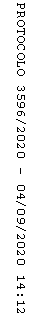 